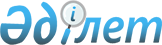 "2013 жылға арналған басым дақылдардың тізбесін және субсидиялар нормаларын
белгілеу туралы" Ақмола облысы әкімдігінің 2013 жылғы 26 наурыздағы 
№ А-2/123 қаулысына өзгеріс енгізу туралы
					
			Күшін жойған
			
			
		
					Ақмола облысы әкімдігінің 2013 жылғы 27 мамырдағы № А-4/217 қаулысы. Ақмола облысының Әділет департаментінде 2013 жылғы 14 маусымда № 3760 болып тіркелді. Қолданылу мерзімінің аяқталуына байланысты күші жойылды - (Ақмола облысы әкімі аппараты басшысының 2014 жылғы 28 тамыздағы № 15-14/13053 хатымен)      Ескерту. Қолданылу мерзімінің аяқталуына байланысты күші жойылды - (Ақмола облысы әкімі аппараты басшысының 28.08.2014 № 15-14/13053 хатымен).      РҚАО ескертпесі.

      Құжаттың мәтінінде түпнұсқаның пунктуациясы мен орфографиясы сақталған.

      «Қазақстан Республикасындағы жергілікті мемлекеттік басқару және өзін-өзі басқару туралы» Қазақстан Республикасының 2001 жылғы 23 қаңтардағы Заңына және «Өсімдік шаруашылығы өнімінің шығымдылығы мен сапасын арттыруға жергілікті бюджеттерден субсидиялау қағидасын бекіту туралы» Қазақстан Республикасы Үкіметінің 2011 жылғы 4 наурыздағы № 221 қаулысына сәйкес облысы әкімдігі ҚАУЛЫ ЕТЕДІ:



      1. «2013 жылға арналған басым дақылдардың тізбесін және субсидиялар нормаларын белгілеу туралы» Ақмола облысы әкімдігінің 2013 жылғы 26 наурыздағы № А-2/123 қаулысына (Нормативтік құқықтық актілерді мемлекеттік тіркеу тізіліміне № 3699 болып тіркелген, «Арқа Ажары» және «Акмолинская правда» газеттерінде 2013 жылғы 13 сәуірде жарияланған) келесі өзгеріс енгізілсін:



      көрсетілген қаулының 2-қосымшасы осы қаулының қосымшасына сәйкес жаңа редакцияда баяндалсын.



      2. Осы қаулының орындалуын бақылау облыс әкімінің бірінші орынбасары Р.Қ.Әкімовке жүктелсін.



      3. Облыс әкімдігінің осы қаулысы Ақмола облысының Әділет департаментінде мемлекеттік тіркелген күнінен бастап күшіне енеді және ресми жарияланған күнінен бастап қолданысқа енгізіледі.      Ақмола облысының әкімі                     Қ. Айтмұхаметов      «КЕЛІСІЛДІ»      Қазақстан Республикасының

      Ауыл шаруашылығы министрі                  А. Мамытбеков

Ақмола облысы әкімдігінің

2013 жылғы 27 мамырдағы 

№ А-4/217 қаулысына   

қосымша         Ақмола облысы әкімдігінің

2013 жылғы 26 наурыздағы

№ А-2/123 қаулысына  

2-қосымша        

Көктемгі егіс және егін жинау жұмыстарын жүргізуге қажетті жанар-жағар май материалдары мен басқа да тауарлық-материалдық құндылықтардың құнын арзандатуға арналған субсидиялар нормалары
					© 2012. Қазақстан Республикасы Әділет министрлігінің «Қазақстан Республикасының Заңнама және құқықтық ақпарат институты» ШЖҚ РМК
				р/с №Басым дақылдардың атауы1 гектарға субсидиялар нормалары, теңге1дәнділер (бидай) базалық нормасы бойынша2002дәнділер (арпа, сұлы) базалық норма бойынша6003бұршақ дәнділер (қарақұмық, ноқат, бұршақ, жасымық) базалық норма бойынша6004құрылымында ғылым ұсынған сүрі жер үлесімен және (немесе) нөлдік технологияны (no-till) қолданумен ауыспалы егістен тұратын, осы дақылдарды аймақтық ғылыми негізделген агротехнологияларды қолдана отырып өсірген кезде базалық нормаға қарсы жоғарылатылған бойынша дәнділер6505майлылар40006жемшөптік (бір жылдық шөптер, ағымдағы жылдың көп жылдық шөптер және шабындық жерге шөп егіп жаңарту үшін егілген, ағымдағы жылдың көп жылдық шөптер)45007сүрлемге жүгері, күнбағыс45008картоп (өнеркәсіптік үлгідегі тамшылатып суару жүйелерін қоспағанда)270009көкөніс-бақша (қорғалған топырақ жағдайында өсірілетін көкөніс дақылдарын қоспағанда)3000010көкөніс-бақша дақылдары мен картоп ашық топырақта, өнеркәсіптік үлгідегі тамшылатып суару жүйелерін қолдана отырып7500011өнеркәсіптік түрінде қорғалған топырақ жағдайында өсірілетін көкөніс дақылдары (2 дақыл айналымға)2476911,3